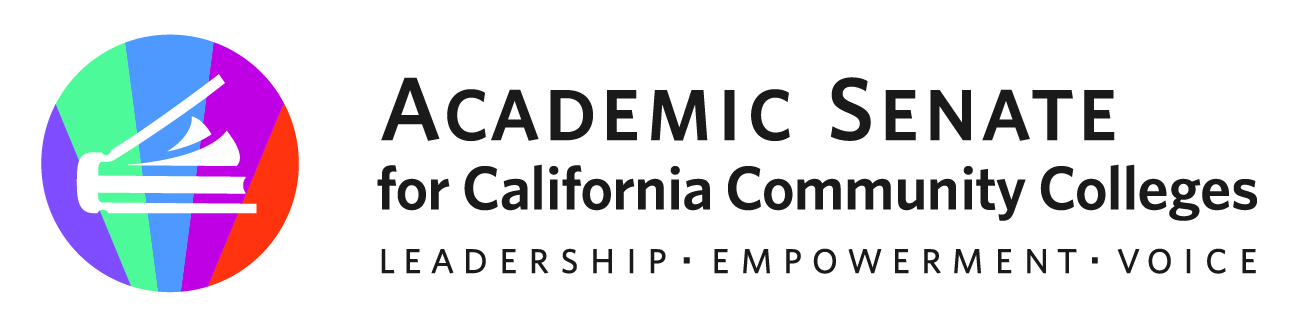 Equity and Diversity Action CommitteeTuesday, August 24, 20214:00 p.m.—6:00 p.m.Zoom Info: Join from PC, Mac, Linux, iOS or Android: https://cccconfer.zoom.us/j/94576472664Or iPhone one-tap (US Toll): +16699006833,94576472664# or +12532158782,94576472664# Or Telephone Dial: +1 669 900 6833 (US Toll)    Meeting ID: 945 7647 2664AGENDACall to Order and Roll CallAdoption of Agenda, Minutes Volunteer, and Google Shared FolderShout-outs, Affirmations, and Lean-In: Laughter and Joy Video and PromptCommittee Charge Review (above) and Committee Member GuidelinesASCCC Areas of Focus for 2021/2022: Culturally Responsive Student Services/Support and Curriculum, Equity Driven Practices, Transfer in the Higher Education SystemCommunity Agreements Activity (Breakout Rooms)2021-2022 EDAC Goals and Priorities Review RESOLUTIONS assigned and last year’s committee recommendationsReview ASCCC Strategic PlanDevelop an EDAC work plan—priorities and volunteer assignments?Model Committee Appointment Process and RubricASCCC Cultural Competency Plan Drafts EDAC/ACHRO CollaborationVirtual Fall Webinars Spring Regionals In-PersonSuggestions and ideas?Rostrum ArticlesDue September 24Ideas and suggestions?Plenary Fall 2021Theme Ideas—add your thoughts HERE Resolutions due September 17—any ideas and suggestions?Breakout presenters and session descriptions due October 1 CO/ASCCC Equity and Diversity Summit—save the date in January 2022Monthly Meetings—what days and times work for you?Announcements Check for upcoming events at here Academic Academy (October 7-8)Area Meetings (October 15 and October 16)Plenary (November 4-6)ASCCC office is now open (hybrid)—able to send out hard copies of handbooks, 10+1 cards, and papers again to collegesASCCC Awards—new online portal for submissions coming this yearAmazon Smile (smile.amazon.com)—select Foundation of the Academic Senate for California Community Colleges to donateApplication for Statewide ServiceClosing Comments In Progress ReviewAny other final comments or suggestions?AdjournmentIn Progress:EDAC Workplan and GoalsCompleted Tasks:Michelle Bean—ChairJuan ArzolaHermelinda RochaRobert Stewart, Jr.—2nd ChairNadia KhanRoberto RubalcabaTheresa Oda-BurnsLesile Shull